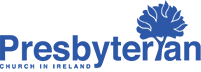 Open LetterWith the weekend ahead of us, as the three Presbyterian ministers in the town, we call for peace and a stepping away from any further trouble or violent protests. The attacks on the police and community at the Linn road on Wednesday night must not be repeated.We pray for politicians to use this space for dialogue and resolution, pray that community leaders would continue to use their influence to ease tensions, and pray for the vast majority in this town who just want to live in peace, work and raise their families free from unrest.Finally, we point to the Lord Jesus Christ who tells us to follow him, not into retribution or violence but to putting down our swords, turning the other cheek and reasoning together.Yours in Christ,Rev Dr Colin McClure, 1st Larne Presbyterian Rev Gary Glasgow, Gardenmore PresbyterianRev Ben Preston, Craigy Hill Presbyterian